Séjour au ski 2023 :Organisation d'un séjour scolaire au ski (transport, hébergement, location de matériel et activités) pour 100 élèves et huit adultes dans les stations de Chatel en Haute Savoie.Le nombre de participants est susceptible de varier.Choix de la station de Chatel pour 4 raisons :Nous connaissons l'hébergement du « Nid Alpin » pour avoir déjà organisé plusieurs séjours à cet endroit.L'emplacement en Haute Savoie fait diminuer le temps de transport par rapport aux destinations précédentes.Un seul bâtiment d'hébergement et sans partage avec d'autres groupes.Une mauvaise expérience avec le prestataire précédent, Club Alpes Pyrénées (équipements dégradés et renouvèlement de l'équipe la veille de notre arrivée).Détails :Le voyage sera organisé du dimanche 22 janvier au vendredi 27 janvier 2023.Le tarif comprendra :Le transport aller-retour en bus depuis le collège.Départ le dimanche 22 janvier au matin et retour le vendredi 27 janvier soir.L'hébergement en pension complète du dimanche soir au vendredi soir (pique-nique du retour).Remontées mécaniques 5 jours du lundi au vendrediLocations du matériel de ski alpin pour 5 jours (skis, chaussures, bâtons, casques)  Cours de ski (12 élèves par moniteur), 4 heures par jour pour 4 jours et 2h le vendredi matin avec 8 moniteurs soit 144h pour le groupe.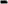 Assurance Annulation (pandémie)